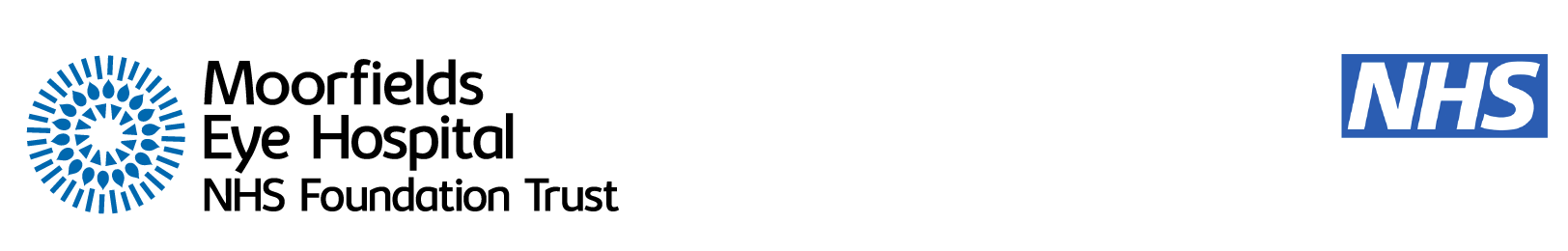 Moorfields Eye Hospital NHS Foundation TrustSummer 2022moorfields.nhs.ukMoorfields MagazineA magazine for patients, carers, members, staff and visitorsExploring children’s servicesA day in the life of a children’s counsellorThe first UK patient to receive a groundbreaking subretinal implantSpotlight on Moorfields at St George’sContentsWelcome from Tessa Green, chairmanNews in briefA day in the life of a children’s counsellorWorking across the NHSOriel: next steps and plans Patient stories: Charlotte and Chris‘I’ll be able to see my grandchildren again’Spotlight on Moorfields  at St George’sImproving vision tests for childrenPredicting keratoconus risk Moorfields Eye CharityMoorfields updatesGovernor newsKey datesPlease email to register for regular updates from MoorfieldsWelcomeWelcome from Tessa Green, chairmanWelcome to Moorfields Magazine.In this edition, we shine a light on children’s services at Moorfields.We are proud of the research breakthroughs that aim to benefit children as well as adults, such as the 3D printed prosthetic eye, but our main focus will always be on the relationships we build with our young patients and how we can help them to develop.This edition includes a feature on how young patients are giving back through volunteering, and how they are contributing to the design of Oriel.We also celebrate the life of Patrick Trevor-Roper as part of LGBT history month, and include the results of the recent governor elections.Finally, wider society has now rolled back almost all measures designed to protect the vulnerable from Covid-19. We are still providing an enhanced clinical environment to protect you and those you love, and are continuing to ask you to wear masks, maintain hand hygiene and arrive no more than 15 minutes before your appointment. Please continue to support us as we safely increase the number of appointments we are able to offer.Tessa Green CBE, ChairmanNews in briefMoorfields patient receives first 3D printed prosthetic eyeOur patient, Steve Verze, became the first person in the world to be supplied solely with a fully 3D printed prosthetic eye.“I’ve needed a prosthetic eye since I was 20, and I’ve always felt self-conscious about it,” said Steve, an engineer in his 40s from Hackney.  “When I leave my home, I often take a second glance in the mirror, and I’ve not liked what I’ve seen. This new eye looks fantastic and, being based on 3D digital printing technology, it’s only going to be better and better.”A 3D printed eye is a more realistic prosthetic, with clearer definition and real depth to the pupil. It is created with scans of the eye instead of a mould of the eye socket, which can be invasive, particularly for children. Crucially, the production process is much faster. Traditional prosthetic eyes are hand-painted and take about six weeks to complete. With 3D printing, once a scan has been taken, the prosthesis can be printed within two and a half hours. It is then sent to an ocularist to finish, polish and fit. The whole process takes just two to three weeks.“We are excited about the potential for this fully digital prosthetic eye,” said Professor Mandeep Sagoo, consultant ophthalmologist at Moorfields Eye Hospital and professor of ophthalmology at the NIHR Biomedical Research Centre at Moorfields Eye Hospital and UCL Institute of Ophthalmology. “We hope the forthcoming clinical trial will provide us with robust evidence about the value of this new technology, showing what a difference it makes for patients.”This project is supported by Moorfields Eye Charity and the Drayson Foundation.NICE now recommend laser use over eye drops for glaucoma treatment The National Institute for Health and Care Excellence (NICE) has updated the guidelines for glaucoma care in England following a major study at Moorfields. The new guidelines now recommend selective laser trabeculoplasty (SLT) as a first line treatment instead of eye drops. The Laser in Glaucoma and Ocular Hypertension (LiGHT) study was a major trial comparing the quality of life in glaucoma patients receiving eye drops with those treated with SLT. The trial team was led by Gus Gazzard, Professor of Glaucoma Studies at the UCL Institute of Ophthalmology and consultant ophthalmologist at Moorfields. Glaucoma is usually caused by fluid building up in the eye, increasing pressure. SLT is an extremely quick procedure which uses lasers to make it easier for fluid to leave the eye. This has now been found to be safe and effective as a first line treatment. It provides superior eye pressure stability to using drops and allows 74% of patients to manage their condition without drops for at least three years after treatment. The LiGHT study was funded by the NIHR Biomedical Research Centre at Moorfields Eye Hospital with help from Moorfields Eye Charity. Read more about this storyExtended funding for Clinical Research Facility (CRF)The NIHR (National Institute for Health and Care Research) has awarded new five-year funding to the Moorfields CRF.This ensures that our innovative and world-leading research, supported in this way  since 2007, can continue to break new ground.“The Government’s investment will allow us to continue to support skilled personnel and cutting-edge research facilities to accelerate world-leading treatments and technologies that will benefit people throughout the NHS and beyond.”Professor Sir Peng Tee Khaw, director of the NIHR Biomedical Research Centre at Moorfields Eye Hospital“We are thrilled that we have received this award for the next five-year term. I am immensely proud of our achievements to date, but there is more to do. We are at a turning point in ophthalmology and it is vital that we seize the momentum, especially in areas from gene, cell, innovative laser, surgical and drug therapies through to artificial intelligence. It is an exciting time, and this investment will ensure that our remarkable researchers and clinicians who are demonstrating true leadership have the infrastructure to deliver our eminent research portfolio.”Professor Sobha Sivaprasad, CRF director Sobha has also been appointed as senior investigator (SI) by the National Institute for Health and Care Research. She will guide the development of research capacity and act as a mentor to NIHR researcher. She is the only ophthalmologist with this honour in the college of 55 SIs.Read more about this storyA day in the lifeA day in the life of a children’s counsellorProviding psychological and emotional support is vital for children, young people and their families impacted by sight loss. There is a huge demand for these specialist counselling services and, with the support of Moorfields Eye Charity and the Masonic Charitable Foundation, this has been expanded. Esi Noonoo, counsellor for children and young people at Moorfields, is now able to support patients and their families full-time. “My role involves working therapeutically with children and young people of all ages to help them understand and accept their eye conditions. I see how they’re coping, what they think they would like to change, and how therapy might be useful.”“It’s about helping them build confidence, interact with others and develop as people. I try to be as inclusive as possible and provide services relevant to young people. Face-to-face, over the phone, through online meetings, with their camera off too if they prefer, all depending on their needs. With younger children I use play therapy and creative therapy to help them express themselves.”I take a holistic approach, so I also work with schools, other agencies and professionals.“It’s important to see the whole person, and not just the visual impairment. People often relate to children with visual impairments in terms of their disability. It’s only part of who they are, not the sum of who they are.“I always ask – what do you like? What are your interests? What do you enjoy? What are your friends like? Because there is so much more to them than their visual impairment.“I remember working with a teenager who told me she joined an online art class to meet new people with similar interests. She also has nystagmus, which makes it difficult to look at a screen for long periods of time, and so she would turn her camera off to take rest breaks. “However, the teacher insisted on always keeping cameras on, rather than being curious about why some students had them off. Consequently, she dropped out of the class. “It was after my conversation with her about what it felt like to be excluded, that I began to think more about how I could be more inclusive. The onus shouldn’t be on young people with visual impairments to keep explaining themselves. If people remember to be curious, such issues may not occur as often as they do.” “It is hugely rewarding to recognise a moment in which a child has taken a step forward in their therapy or realises that they no longer need to speak to me.”Esi Noonoo, counsellor for children and young peopleTackling waiting listsWorking across the NHSWe are working hard across the wider NHS to cut the waiting times for patients in the wake of the pandemic.Across north and central London, our specialists have been supporting local trusts, including helping set up additional capacity for patients at Finchley Memorial Hospital and Wood Green shopping centre.We have also released theatre capacity for Royal Free Hospital patients, some of whom have been waiting for over a year for their surgery.“It was such a quick service, I’ve not had to wait. Before, the tests could take hours, this has saved me lots of time.”John O’Grady, patient at Brent Cross diagnostic hubOrielOriel: next steps and plansOriel is the joint initiative between Moorfields Eye Hospital NHS Foundation Trust, the UCL Institute of Ophthalmology (IoO) and Moorfields Eye Charity that would see services move from Islington to a new, integrated centre on part of the St Pancras Hospital site in Camden.Next stepsOriel continues to move forward, with UCL having formally approved the full Oriel business case. This will be submitted to the Treasury shortly. Treasury approval will give us the green light to start the construction work at the St Pancras site.Following a competitive marketing exercise, we announced in December that Derwent London plc was the preferred bidder for the sale of the City Road and Bath Street sites that are currently home to Moorfields Eye Hospital and the UCL Institute of Ophthalmology. In May, we exchanged contracts, again conditional on Treasury approval of Moorfields full business case.The sale of City Road Island is still ‘subject to planning’ and will be the subject of a public consultation exercise involving local residents as part of the statutory planning process.Exciting plans for children’s servicesPaediatric services are at the heart of our plans for Oriel. In the new facility, areas have been reserved for children’s outpatient clinics, A&E, theatres and research.  Recently, Annegret Dahlmann-Noor (right)and Dhanes Thomas, clinical director for Oriel, met with the 11-16 year olds of Moorfields Young People’s Advisory Group to hear their views on our latest plans:“At the moment there is only really small children’s stuff - the idea for an area for homework and studies is really good.”“When I have been, we’re always in the waiting room for so long and there’s always so many people, so this is a big thing.”“I like the building we have currently but the new one looks really, really good.”“I really like it, I can see how open it is. I have been doing this since I was a baby and I never really thought about how cramped it is now.”“I can see how that will improve punctuality and efficiency all around.”A huge thank you to all the patients, staff and stakeholders who have helped us on our journey so far.“Oriel will bring clinics and research closer together whilst offering children and families an environment they feel comfortable in. Oriel will have a special research area for children and young people in the new Clinical Research Facility. In this area, we will continue our research into how vision develops and how to test vision, and will offer new treatments such as gene therapy. Some research projects will run in the outpatient areas, so that we can offer many children and young people the opportunity to take part in research.”Annegret Dahlmann-Noor, clinical trials lead in paediatric ophthalmologyGet involved in Oriel by:Completing feedback cards at your appointmentsVisiting our website, oriel-london.org.ukWatching the video walkthrough of the new siteSending comments or questions to moorfields.oriel@nhs.netPhilanthropy is vital to us realising this global centre for advancing eye health. Thank you to donors who have committed their support to date, we’re immensely grateful.To find out more, please contact Rachel Jones, director of development at Moorfields Eye Charity on 020 7521 4610 or email rachel.jones310@nhs.netPatient stories‘I wanted to give as much back as I possibly could’ Charlotte Grant, 27, first became a patient at Moorfields for her congenital glaucoma when she was four months old. It is one of the biggest causes of blindness in children, and meant Charlotte needed very regular visits to Moorfields, under the care of Professor Sir Peng Tee Khaw. Over the years, Charlotte has had four major surgeries, been under anaesthesia 36 times, and has had countless other A&E referrals and clinic appointments. Charlotte still visits Moorfields almost three decades later and has now become a qualified nurse and midwife. The care, treatment and understanding she received became her driving force to inspire her to get into nursing. “The care and compassion I was shown by the nurses and doctors was the driving force for me becoming part of the NHS, I wanted to give as much back as I possibly could,” said Charlotte. “Moorfields has been my second home and Professor Sir Peng Khaw is my hero. He saved my sight on multiple occasions and has seen the ups and downs of my life.”Raising awareness of sight lossWe are raising awareness of how better to support people with sight problems and sight loss, which includes providing more education and advice to staff, patients, volunteers, and the wider public. A programme of events will be running in 2022 and beyond to highlight the barriers faced by those with sight problems and what can be done to help remove them. ‘You can achieve anything you desire as long as you work hard’Chris Telesford, 41, has been a patient at Moorfields since he was a few months old. A member of the Moorfields sight loss awareness group, Chris raises awareness of how to support people living with sight problems with staff, volunteers and patients. Chris has an uncommon eye condition – coloboma (tissue loss) in both eyes and nystagmus (unintentional jittery movements of the eyes), which makes it hard for him to explain what he sees to other people. “The level of care Moorfields provides has always been outstanding and it is easy to understand why it is the world’s most sought-after hospital for eye treatment.Anyone intending to assist someone with sight loss problems really needs to listen carefully to them; this includes medical staff. This would provide us with a far greater level of independence.“The group helps improve the quality of care by listening to patient experiences at the hospital and implementing change where possible. This includes new and improved staff training at all levels, clearer signage and creating cutting edge software to demonstrate different sight conditions. “I started practising Taekwondo at the age of three and have never looked back. In March 2018, I was asked to consider becoming a Para Poomsae athlete for GB Taekwondo under the category P10 (visual impairments). “Taking part in the sport at this level provides me with the platform to inspire more people that, despite having problems with your vision, you can achieve anything you desire as long as you work hard.”Research at Moorfields‘I’ll be able to see my grandchildren again’A patient from Moorfields Eye Hospital has become the first person in the UK to receive a groundbreaking subretinal implant, through which she has been able to detect signals in her blind left eye. The revolutionary device offers the hope of partially restored vision for people with geographic atrophy (GA), an advanced form of dry age-related macular degeneration (AMD), a condition with no current treatment. Our patient, an 88-year old woman from Dagenham, who is now called ‘bionic nana’ by her eight grandchildren, explains: “Losing the sight in my left eye through dry AMD has stopped me from doing the things I love, like gardening, playing indoor bowls and painting with watercolours.”“I’ll also be able to see my grandchildren,” she added. “I am thrilled to be the first to have this implant, and I truly hope that many others will benefit from this too.” The procedure involves surgically inserting a 2mm wide microchip under the patient’s retina. She then uses special glasses containing a video camera that is connected to a small computer attached to their waistband.The chip captures the visual scene projected by the glasses and transmits this to the computer. Artificial intelligence (AI) algorithms process this information and instruct the glasses to focus on the main object in the image. The glasses project this image as an infra-red beam to the chip, which converts this into an electrical signal. This signal passes into the brain, where it is interpreted as if it were natural vision.Four to six weeks after being inserted, the chip was switched on and our patient was able to recognise signals. She is now going through a rehabilitation programme to train her how to use the vision she has been given. “This groundbreaking device offers the hope of restoration of sight to people suffering vision loss due to dry AMD. The success of this operation, and the evidence gathered through this clinical study, will provide the evidence to determine the true potential of this treatment.”Mahi Muqit, consultant vitreoretinal surgeon You can watch this story and find out more details on the ITV News website, and there is an animation showing how the implant works on the Pixium site. Spotlight onMoorfields Eye Centre at St George’sMoorfields Eye Centre at St George’s is one of our district hubs, bringing expert eye care closer to patients’ homes.Located in St George’s Hospital, Tooting, it provides comprehensive outpatient and diagnostic care for a wide range of eye conditions, as well as more complex eye surgery. The centre works very closely with wider teams at St George’s, seeing patients referred from all specialities, including paediatric outpatients from its Dragon Centre. Courtney PowdrillOrthoptist - vision screening lead“I started here in September 2019, not too long before Covid-19. Much of my role involves coordinating screening in 44 of 60 local schools in Wandsworth for reception-age children for eye problems– which was all put on hold. “We’re back on track now, which is really important as a lot of early eye problems can only be spotted through screening. When children are very young they tend to compensate for poor vision by using their stronger eye, so parents may not notice anything, leading to much worse problems in later life.I really like working here at Moorfields, the team is amazing, my neuro-ophthalmology knowledge has grown so much – if I could work here forever, I would!”Anne-Marie BrownPlay specialist“It’s really rewarding working with the kids here. They can be quite anxious, especially if they’re coming in for surgery. I provide therapeutic play, sensory toys, colouring books – and I just talk to them, ask them about their day, see how they are, and tell them what they can expect. I think they really appreciate it, and it’s lovely when they recognise me and come running up to say hi.“I’ve even been able to help support older children and teenagers anxious about an operation and encourage them to go ahead, and I think they appreciate I’ve had similar personal experience in being treated for an eye condition.”Mark Lloyd Dispensing optician“I’ve been at Moorfields since 2001 – initially as a technician at City Road. I dispense at St George’s two days a week and then work across other Moorfields sites, so I never know what a day’s going to be like!“Once the children have been seen by the orthoptists and optometrists, I help them choose glasses. Sometimes they need very strong prescriptions, sometimes we’re looking for glasses that toddlers can’t break, or sports or swimming goggles.The kids are just great, and they do sometimes come out with the funniest things. It’s nice to get to know them as they grow up– I’ve known children as young as three to come back all the way to 12 or 13 for their glasses.”Suzanne Cumberbatch Team leader“I started in 2013 as a clinic officer and worked my way up to team leader. I manage and profile the clinics, looking after paediatrics, neuro-ophthalmology and external diseases.“My team are amazing and so enthusiastic. We meet weekly so we all know what we’re up to, and can step in to support each other. I’d like to credit one of my colleagues Avila (left). She responded rapidly to a concerned mother to move her appointment for her baby, and then persisted in ringing her for three days to get hold of her again. The baby was diagnosed with an rare neurological condition, so thankfully we could get them care as soon as possible.”Lloyd Bender Paediatric ophthalmologist consultant “I have ultimate responsibility for the clinical care of our young patients, and work very closely with the team at St George’s. All manner of subspecialities will refer patients to us. We can offer most services, though at present don’t have the facilities to do any operations on children under three, which is something I’m keen to change.“If I could tell people one thing about us, I would say we’re here! We’re enthusiastic about what we doing, the team is fabulous, and we’re doing our best in the pursuit of the standards Moorfields aspires to. I learn something new every day, sometimes about people, sometimes about medicine.“We do face challenges going forwards, but I hope we can really expand to meet the demand and continue delivering high quality care.”Nadia VenturiOrthoptist – stroke specialist “I’ve been at Moorfields for the last ten years. I cover all the clinics, and I go to stroke units as a specialist to assess patients and arrange follow-ups.“I’m also very involved with education and research. I’ll soon be starting work on a new trial on visual field loss in post-stroke patients.“Where you have strengths, you can support your colleagues, and where you have gaps in your knowledge you’re challenged to extend it. You see patients from all sorts of backgrounds, not just eye patients, and with younger patients we can see them grow up under our care.”Children’s eyesImproving vision tests for childrenTesting children’s eyes can be tricky as they can find it hard to concentrate. Moorfields Eye Charity is funding important research led by associate professor Tessa Dekker investigating the design of child friendly visual tests, as well as how children’s sight develops.As children’s neural networks are more adaptable to change, early treatment and intervention is vital. The team has constructed a test which uses game-like elements for the assessment of amblyopia (lazy eye) in children. They have also shortened spatial contrast sensitivity tests for children to account for their shorter attention spans.Moorfields Eye Charity has also helped to fund equipment for children’s eye testing.“We make new vision tests to understand how the developing brain adjusts to sight loss, and how sight is recovered after treatment, to help escalate the creation of new treatments for early-onset eye disease.”Tessa DekkerKeratoconus researchPredicting keratoconus riskA Moorfields and UCL Institute of Ophthalmology team led by consultant ophthalmologist Daniel Gore has developed a new calculator to predict the progression of keratoconus, a condition that causes the cornea to thin, damaging a patient’s vision. This new calculator will help doctors and patients to make more informed decisions about their treatment and care. Keratoconus is one of the most common reasons for corneal transplants in younger patients and usually presents itself in the early teens. While milder cases can be managed by contact lenses or glasses, in more advanced cases, a corneal transplant may be required to help patients see more clearly. A treatment called corneal cross-linking (CXL) is able to effectively stop the disease progressing, but is not always suitable.The calculator creates a unique graph for each eye, based on the patient’s risk factors, to assess their likely prognosis. This helps both clinicians and patients to decide when and if to proceed with CXL. This calculator is part of a wider project to offer more personalised management plans to patients, to improve their quality of life. ‘We hope this work will help patients to gain more meaningful understanding of their disease and how it might impact them,” said Olivia Li, cornea fellow at Moorfields. “It should also support doctors to make treatment decisions with greater confidence earlier in the disease process and reduce preventable visual loss.”This work was supported by Moorfields Eye Charity and Friends of Moorfields. The team’s findings have been published in the American Journal of Ophthalmology.Moorfields Eye CharityThank you for donationsA huge thank you to the charity’s very generous supporters of the RetCam appeal and Eye to Eye fundraisers. 
Your donations support innovation in paediatric patient care, new technology, wellbeing and pioneering research at Moorfields Eye Hospital and the UCL Institute of Ophthalmology. “The retinal camera will not only help us go above and beyond for these children, but unlock new possibilities for how we treat them. Thank you from us all at Moorfields Eye Hospital.”Robert Henderson, consultant ophthalmic surgeonEye to Eye 
Over £94,000 raised RetCam 
Over £110,000 raised Help make a differenceYour support helps create a future without sight loss. The charity can’t do it without you. There are many ways you can support them and make a difference to people’s lives:Support with a regular gift Play the weekly lottery Take part in a fundraising event cycling, running, walking, hikingDIY fundraising – hold a cake sale, play a 24 hour game-athonRemember Moorfields in your will and leave a lasting legacy to eye healthDonate to the summer appeal launching in JuneWalk the next Eye to Eye in 2023 Choose from a 5 mile or 15 mile route, virtually, or starting and ending at 
the hospitalVisit the charity’s website or call us on 020 7566 2565 to find out more about projects they fund and how you can supportmoorfieldsyecharity.org.ukMoorfields EducationUnlocking the mystery of children’s eyesAfter many requests, Moorfields Education has developed a new course, “Children’s Eyes: An Introduction” to explain the basic concepts of paediatric eye care to healthcare providers or staff who mainly provide services for adults, to help them feel more confident when seeing younger patients.The course was developed during the lockdown by Annegret in collaboration with the UCL Institute of Ophthalmology and targets nurses, GPs, optometrists, researchers, vision scientists, imaging specialists, trainees, and ophthalmologists working in more general care. “This is a course for people who only occasionally see children with eye and vision problems, and feel a bit out of their comfort zone,” said Annegret. So far, over 75 people have already taken part in the online course, which includes an estimated eight hours of self-paced learning, concluding with a two-hour live webinar. “It’s been an important and valuable course to get an insight on the eye and how it works - what is normal and what is not, on examining and treating vision defects,” explains Jenny Sammut, staff nurse. “It’s been really useful and has definitely given a larger understanding of what can be expected in the field of ophthalmology,” she added.The course is bookable from the Moorfields Education website now. Moorfields updates11 Moorfields staff recognised in 
The Ophthalmologist Power List 2022 11 Moorfields staff were included in The Ophthalmologist Power List 2022, which names the top 100 most influential people in the world of eye care.The list honours clinicians, scientists and engineers who have made a significant contribution to the field of ophthalmology every year. Two Moorfields staff were the only European-based names in the Power List’s top ten.“I would like to congratulate our staff who have been named on this year’s Power List, many of whom have been recognised for their contributions to clinical research,” said Professor Sir Peng Tee Khaw, director of research, development and innovation at Moorfields. “I believe that the research done at Moorfields has helped change the lives of many people in the UK and around the world, and it is my hope this recognition spurs on even more innovation.”Top 10Gus Gazzard 
Consultant ophthalmic surgeon and director of glaucoma service at Moorfields Eye Hospital, chief investigator of the LiGHT trial of laser treatment for glaucoma, and chair of ophthalmology at UCL Institute of Ophthalmology (IoO) Pearse Keane 
Consultant ophthalmologist at Moorfields Eye Hospital, professor of artificial intelligence (AI) and NIHR clinician scientist at the UCL IoOThe other Power List members were: Sir Peng Tee Khaw; David (Ted) Garway-Heath; Louisa Wickham; Adnan Tufail; Mariya Moosajee; Anthony Khawaja; Sobha Sivaprasad; Keith Barton; and Alan Bird.Sheila Adam appointed new chief nurse Sheila Adam has been appointed Moorfields’ new chief nurse and executive director of allied health professionals, replacing Tracy Luckett. Sheila brings a wealth of executive, leadership and research experience from her previous roles at NHS England and NHS Improvement, Homerton University Hospital NHS Foundation Trust and University College London NHS Foundation Trust. For her distinguished career which spans over 40 years of experience in the NHS, she received the Chief Nursing Officer for England gold award, recognising lifetime achievements for nurses.“I’m delighted to be leading our nurses and AHPs here at Moorfields. I am a strong advocate for co-creating high quality patient care, working with patients to meet their needs.  
I believe that multi-professional  teams working together and understanding the additional value of each profession in the patient journey is key to this, and I’m really looking forward to working with the fabulous teams here.”Sheila Adam, chief nurse“I’m excited Sheila has joined us as I know the expertise and skillset she brings will be important as we drive forwards strategic projects like Oriel.”Martin Kuper, chief executiveIan helps develop eye care across
the worldConsultant ophthalmologist Ian Murdoch was awarded the Member of the Order of the British Empire (MBE) in the 2022 New Year Honours List. This was in recognition of his services to health in west Africa, which has included the building of a surgical training centre in Ghana. “It has been my privilege to know my west African colleagues who demonstrate unrivalled determination, dedication and humour in overcoming the most enormous obstacles, and to see volunteers from every single sector and profession of Moorfields and quite a few aspects of the Institute of Ophthalmology throw themselves wholeheartedly into helping with the project,” said Ian. “It has been exciting and fun to be part of this effort. But we are not finished! There is so much yet to do to get online courses running, continue training trainers, ensure sustainability of the courses, widen the hands-on training both in topics and extending beyond the single training centre, and see that the curriculum works in producing world-class surgery and care in West Africa and much more.” Celebrating the man behind the paintingIf you’re visiting our main hospital at City Road, you might just notice a painting near the Moorfields Eye Charity hub. Robert Dufton, chief executive at Moorfields Eye Charity, shares the story of a brilliant eye surgeon and pioneering gay rights activist, as part of LGBT+ history month.‘I came across a collection of portraits in one of the most obscure and least visited parts of our estate. One of these was more modern and, on investigating, a headed card pasted to the back named him as Patrick Trevor-Roper, a Moorfields consultant. ‘He was one of just three gay men to give evidence to the Wolfenden Committee in 1954 alongside dozens of other witnesses. By sharing his experiences of discrimination and blackmail, he influenced the partial decriminalisation of gay sex in 1967.‘He hosted the first meeting of the Terrence Higgins Trust at his house and was a great supporter of the charity, founded in 1982 to provide support to people living with and, at the time, dying of AIDS.‘As a Moorfields consultant for 20 years, he was vice president of the Ophthalmology Society of the UK, helped establish the Moorfields Eye Bank for corneas for transplant and authored Ophthalmology (1955), the influential textbook, across seven editions. He also supported the challenge to the opticians’ monopoly that led directly to the sale of reading glasses without prescription and helped found eye hospitals in Ethiopia, Nigeria and Sierra Leone.” You can find Patrick’s portrait overlooking the Moorfields Eye Charity hub at City Road.Further details on this story are available on our websiteOur young volunteersYoung volunteers from Moorfields will be co-creating and delivering a series of digital workshops at schools near our sites. These sessions will teach students about eye conditions, our services, careers available in the NHS and the vital role volunteers play in supporting patients. We hope that some of the young people they talk to will be inspired to volunteer with us.As part of this project, young people will be on hand to support older people to access some services that are only offered digitally.The Volunteering Futures Fund from Moorfields Eye Charity will help recruit volunteers for Friends of Moorfields (16-18 years) and the Young People’s Action Group (eye YPAG, 11-16 years) thanks to the Department for Digital, Culture, Media and Sport and match funding by NHS Charities Together.“We hope that we will be able to reach young people from all communities and show them that volunteering in the NHS can be flexible, a good use of their digital skills and is, above all, immensely rewarding.”Liam Bayes, project managerWant to volunteer with Friends of Moorfields? If you are interested in becoming a volunteer, or just want to find out more about the different roles, please contact the Friends team on 020 7251 1240 or moorfields.friends@nhs.net, or fill in a registration form. Tackling digital exclusionAmrit Sehmi, Moorfields orthoptist who has also led paediatric services at Stratford and Darent Valley, is our current Darzi Fellow. This is a 12 month leadership course that includes an organisational challenge. The challenge Amrit is tackling is to understand digital exclusion in our patients and staff at Moorfields, to help us work towards finding solutions.As part of this, she is setting up virtual pods at Hoxton and Brent Cross diagnostic hubs. Through these, Friends of Moorfields volunteers will give patients and carers the confidence to attend a video appointment.Read her blog hereMoorfields governors“I want to be a voice for patients”Joy Adesanya, the clinical operations manager at the diagnostic hub at Brent Cross, has just been elected as one of the staff governors for our main hospital site. We caught up with her to find out why she stood for election.“When I started at Moorfields, my line manager, Natasha Lindsey, believed in me, despite me having no healthcare background. I’ve been able to progress from band two to band eight in seven years across several roles.“I want to be a voice for the people who work with patients, those who know what’s really happening, in major decisions that the trust makes. “I want to be a voice for patients, making sure all your needs and concerns are included in improvements, particularly those involving technology and service design.“I also have a passion for seeing people achieve their potential. I want to help develop structures that mean staff get the chance for broader experience at Moorfields, motivating and developing them.“My hope is that I can help staff be happier in their careers at Moorfields, because happy staff means happy patients.”Joy AdesanyaCongratulations to our new governorsAs well as Joy, Anup Shah was elected as a staff governor.Robert Goldstein, Jeremy Whelan, Emmanuel Zuridis, John Sloper, John Russell, Allan MacCarthy, Andrew Clark and Kimberley Jackson were all elected or re-elected as patient or public governors.The full list of governors is available on our website. You can contact a governor by emailing moorfields.foundation@nhs.net.We are grateful to the governors who have served us in these constituencies and wish to express our thanks to all departing governors, and all the members who stood as candidates in these elections. Dates for your diary 2022 Board of directors	(9.30am)28 July22 September27 October24 NovemberMembership council(10am)26 July1 NovemberPlease email moorfields.foundation@nhs.net to attend (via Microsoft Teams).Annual General Meeting (AGM)Our 2021/22 AGM is scheduled to take place online on Wednesday 20 July at 2pm.Full details will be posted on the trust website in early July, but please contact moorfields.foundation@nhs.net to register your interest.Contact usMoorfields Eye Hospital NHS Foundation Trust 162 City Road, London EC1V 2PDTel 020 7253 3411Contact moorfields.nhs.ukFollow us on Facebook @MoorfieldsEyeHospital Twitter @MoorfieldsMoorfields Private Outpatient Centre9-11 Bath Street, London EC1V 9LFMoorfields Private Admissions and Refractive Suite4th Floor, Moorfields Eye Hospital162, City Road, London EC1V 2PDTel 020 7566 2803	Email enquiries@moorfieldsprivate.co.uk Follow us on Facebook @MoorfieldsPrivate Twitter @Moorfields_pvtMoorfields Eye Charity162, City Road, London EC1V 2PDTel 020 7566 2565Email moorfields.eyecharity@nhs.net Follow us on Facebook @MoorfieldsEyeCharityLondon Twitter @EyeCharityInstagram @Moorfields_eye_charityFriends of Moorfields 162, City Road, London EC1V 2PDTel 020 7251 1240Email friends@moorfields.nhs.uk Follow us on Facebook @FriendsofMoorfields Twitter @MoorfieldFriendInstagram @FriendsofmoorfieldsTo receive this publication in an alternative format, or to ask to receive it regularly, please contact moorfields.foundation@nhs.net.